Ryan McCann – Random Acts of Fire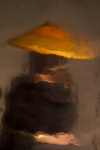               She was taught at a young age to never let the                sun compromise her fair skin, 2016               Archival pigment print on hand-made rice paper               21” x 14”         $900               28.5” x 21.5”   $1100 framed.              She was taught at a young age to never let the                sun compromise her fair skin, 2016               Archival pigment print on hand-made rice paper               21” x 14”         $900               28.5” x 21.5”   $1100 framed.              She was taught at a young age to never let the                sun compromise her fair skin, 2016               Archival pigment print on hand-made rice paper               21” x 14”         $900               28.5” x 21.5”   $1100 framed.2.2.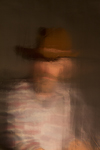              He came for the gold but stayed for the pussy, 2016               Archival pigment print on hand-made rice paper               21” x 14”         $900               28.5” x 21.5”   $1100 framed                Edition of 5.             He came for the gold but stayed for the pussy, 2016               Archival pigment print on hand-made rice paper               21” x 14”         $900               28.5” x 21.5”   $1100 framed                Edition of 5.             He came for the gold but stayed for the pussy, 2016               Archival pigment print on hand-made rice paper               21” x 14”         $900               28.5” x 21.5”   $1100 framed                Edition of 5.3.3.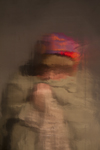               Potato Lady fights the cold, 2016               Archival pigment print on hand-made rice paper               21” x 14”         $900               28.5” x 21.5”   $1100 framed              Edition of 5              Potato Lady fights the cold, 2016               Archival pigment print on hand-made rice paper               21” x 14”         $900               28.5” x 21.5”   $1100 framed              Edition of 5              Potato Lady fights the cold, 2016               Archival pigment print on hand-made rice paper               21” x 14”         $900               28.5” x 21.5”   $1100 framed              Edition of 54.4.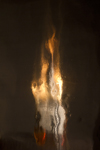 .             That was an epic night, part II, 2016               Archival pigment print on hand-made rice paper               21” x 14”         $900               28.5” x 21.5”   $1100 framed              Edition of 5.             That was an epic night, part II, 2016               Archival pigment print on hand-made rice paper               21” x 14”         $900               28.5” x 21.5”   $1100 framed              Edition of 5.             That was an epic night, part II, 2016               Archival pigment print on hand-made rice paper               21” x 14”         $900               28.5” x 21.5”   $1100 framed              Edition of 55.5.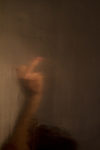               It was in the punk scene where he felt                most comfortable, 2016               Archival pigment print on hand-made rice paper               21” x 14”         $ 900               28.5” x 21.5”   $1100 framed              Edition of 5              It was in the punk scene where he felt                most comfortable, 2016               Archival pigment print on hand-made rice paper               21” x 14”         $ 900               28.5” x 21.5”   $1100 framed              Edition of 5              It was in the punk scene where he felt                most comfortable, 2016               Archival pigment print on hand-made rice paper               21” x 14”         $ 900               28.5” x 21.5”   $1100 framed              Edition of 56.6.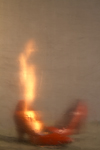               After that night she never looked back, 2016               Archival pigment print on hand-made rice paper               21” x 14”         $900               28.5” x 21.5”   $1100 framed               Edition of 5              After that night she never looked back, 2016               Archival pigment print on hand-made rice paper               21” x 14”         $900               28.5” x 21.5”   $1100 framed               Edition of 5              After that night she never looked back, 2016               Archival pigment print on hand-made rice paper               21” x 14”         $900               28.5” x 21.5”   $1100 framed               Edition of 5    7.    7.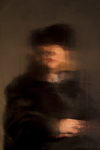              She was so fucking rich, but that didn’t define                her, 2016               Archival pigment print on hand-made rice paper               21” x 14”         $900               28.5” x 21.5”   $1100 framed               Edition of 58.8.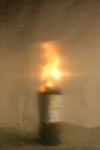               He’s a wino tried and true, 2016               Archival pigment print on hand-made rice paper               21” x 14”         $900               28.5” x 21.5”   $1100 framed              Edition of 59.9.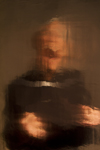                Study for a screaming priest, 2016                Archival pigment print on hand-made rice paper                21” x 14”         $900                28.5” x 21.5”   $1100 framed               Edition of 510.10.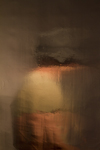                And suddenly all his problems disappeared, 2016                Archival pigment print on hand-made rice paper                21” x 14”         $900                28.5” x 21.5”   $1100 framed               Edition of 5    11.    11.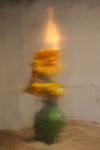              And then he just left, 2016               Archival pigment print on hand-made rice paper               21” x 14”         $900               28.5” x 21.5”   $1100 framed             Edition of 5.                12.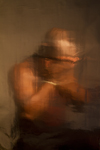               The Truth, 2016                Archival pigment print on hand-made rice paper                21” x 14”         $900                28.5” x 21.5”   $1100 framed               Edition of 513.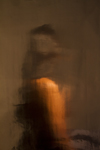                She was Gaugin’s favorite, 2016                Archival pigment print on hand-made rice paper                21” x 14”         $900                28.5” x 21.5”   $1100 framed               Edition of 5.     14.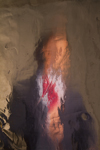                As a politician he had to wear many faces, 2016                Archival pigment print on hand-made rice paper                21” x 14”         $900                28.5” x 21.5”   $1100 framed               Edition of 5 15.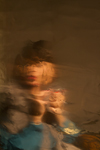                 It was her unlimited choice in men that gave                 her confidence , 2016                Archival pigment print on hand-made rice paper                21” x 14”         $900                28.5” x 21.5”   $1100 framed               Edition of 5     BR.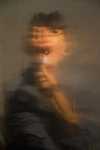                She really took a lot of pride in dressing up, 2016               Archival pigment print on hand-made rice paper               21” x 14”         $900               28.5” x 21.5”   $1100 framed              Edition of 5     18.                  Cole James                  Bring In The Pawn, 2012                      Tar, Rubber, Satin, Pearl  Appliques, Acrylic & Glitter                        Foam on Stretched Satin.                  24” x 18”                   $500.BR.                 Cole James                 The Weight of My Fist, 2015                     Satin, Acrylic, Paper, Lace on Quilted Satin,                  Canvas                 48” x 36”                  $1300.BR.               Ana Rodriguez                 Untitled, 2015                 Paper collage                 21.5" x 17.5 " framed                 $750.BR.                 Ana Rodriguez                 Untitled, 2015                 Paper collage                 15.5" x 12.5 " framed                 $750.   BR.BBRBR.                 Ana Rodriguez                 Untitled, 2014                 Acrylic, oil on panel                 24” x 18”                   $950.BR.                 Ana Rodriguez                 Untitled, 2012                 Acrylic, oil on panel                 24” x 18”                   $650. BR.                 Cole James                  Fly By Eves, 2014                 Ink on vellum, framed                 16" x 13"                  $350.